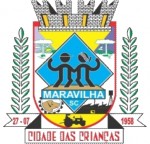 PROCESSO SELETIVO  CONSELHO TUTELAR 2019Nota da Prova realizada no dia  21/07/2019 CANDIDATOCPFNotaDEISI ELIONE SCHLOSSER068.340.719-89Não compareceu DORACI FELISIAK460.171.279-34Não compareceuELIANE FERNANDES DOS SANTOS LERMEN981.005.219-728,5ELIANE SALETE DALLAGNOL BELLÉ019.543.719-50Não compareceuFABRICIA ANGÉLICA RODRIGUES088.224.119-276,0FRANCIELI RENNER065.279.099-269,5JOCELI STURM 891.645.709-72Não compareceuKELI MARIA BAIERLE WICKERT DA SILVA012.723.880-858,0LEANDRA LEONICE DE JESUS NUNES027.403.579-079,5LIANE MARIA MULLER690.588.499-539,0MARÇAL PICCOLI HOFFMANN589.783.309-5910,0MARCILEI SOLANGE BACK032.117.849-187,5MARIA LINA VIEIRA FRANÇA248.510.192-207,5ORFILA REINEHR893.665.819-005,0ROSALIA ADLER466.782.550-207,0ROSANA MARIA DALMOLIN VENDRAME612.830.619-537,0SALETE BOFF401.228.329-495,0SIMONI RAQUEL ARNOLD DA SILVA066.303.749-247,5VERA LUCIA ROSSONI TULIM625.447.569-349,0